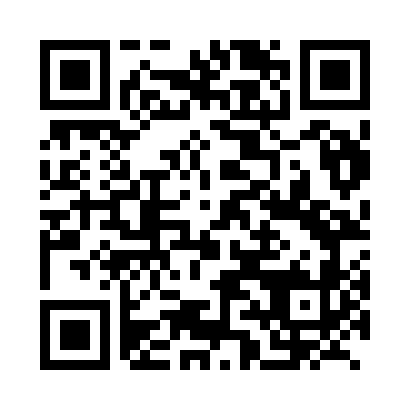 Prayer times for Yeongju, South KoreaWed 1 May 2024 - Fri 31 May 2024High Latitude Method: NonePrayer Calculation Method: Muslim World LeagueAsar Calculation Method: ShafiPrayer times provided by https://www.salahtimes.comDateDayFajrSunriseDhuhrAsrMaghribIsha1Wed3:555:3212:234:097:148:452Thu3:535:3012:234:097:158:463Fri3:525:2912:224:097:168:484Sat3:505:2812:224:107:178:495Sun3:495:2712:224:107:188:506Mon3:475:2612:224:107:198:517Tue3:465:2512:224:107:198:538Wed3:455:2412:224:107:208:549Thu3:435:2312:224:107:218:5510Fri3:425:2212:224:107:228:5611Sat3:415:2112:224:117:238:5712Sun3:395:2012:224:117:248:5913Mon3:385:2012:224:117:259:0014Tue3:375:1912:224:117:259:0115Wed3:355:1812:224:117:269:0216Thu3:345:1712:224:117:279:0417Fri3:335:1612:224:127:289:0518Sat3:325:1612:224:127:299:0619Sun3:315:1512:224:127:309:0720Mon3:305:1412:224:127:309:0821Tue3:295:1412:224:127:319:0922Wed3:285:1312:224:137:329:1023Thu3:275:1212:224:137:339:1224Fri3:265:1212:224:137:339:1325Sat3:255:1112:234:137:349:1426Sun3:245:1112:234:137:359:1527Mon3:235:1012:234:137:369:1628Tue3:225:1012:234:147:369:1729Wed3:215:0912:234:147:379:1830Thu3:215:0912:234:147:389:1931Fri3:205:0812:234:147:389:20